NÁRODNÁ RADA SLOVENSKEJ REPUBLIKY	VIII. volebné obdobieČíslo: CRD-758/2020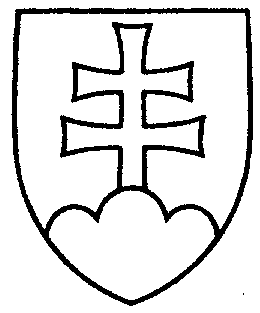 87UZNESENIENÁRODNEJ RADY SLOVENSKEJ REPUBLIKYz 22. apríla 2020k vládnemu návrhu zákona o niektorých opatreniach v pôsobnosti Ministerstva dopravy a výstavby Slovenskej republiky v súvislosti s ochorením COVID-19 (tlač 55)	Národná rada Slovenskej republiky	po prerokovaní uvedeného vládneho návrhu zákona v druhom a treťom čítaní	s c h v a ľ u j evládny návrh zákona o niektorých opatreniach v pôsobnosti Ministerstva dopravy a výstavby Slovenskej republiky v súvislosti s ochorením COVID-19, v znení schválených pozmeňujúcich a doplňujúcich návrhov.     Boris  K o l l á r   v. r.    predsedaNárodnej rady Slovenskej republikyOverovatelia:Marián  V i s k u p i č   v. r. Ján  B l c h á č   v. r.  